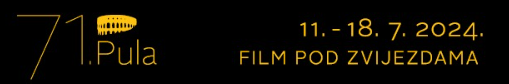 PRIJAVNICA   prema Javnom pozivu za iskazivanje interesa za pružanje ugostiteljske usluge u sklopu manifestacije 71. Pulski filmski festival PRIJAVNICA   prema Javnom pozivu za iskazivanje interesa za pružanje ugostiteljske usluge u sklopu manifestacije 71. Pulski filmski festival Naziv pravne/fizičke osobe: Odgovorna osoba: Adresa (ulica, broj, grad, županija): OIB: E-mail adresa: Mobitel: Kontakt osoba: Ponuditelj je u sustavu PDV-a DA             NE Opis ponude Ponuditelj se obvezuje da će poštovati Zakone i propise Republike Hrvatske vezane uz prodaju proizvoda.  Svojim potpisom jamčim za istinitost navedenih podataka te odgovaram za štetu imovinsku i/ili neimovinsku koja nastane organizatoru ili trećim osobama zbog neistinosti navedenih podataka. Mjesto i datum:                                                                                                                               Potpis i pečat ponuditelja: Ponuditelj se obvezuje da će poštovati Zakone i propise Republike Hrvatske vezane uz prodaju proizvoda.  Svojim potpisom jamčim za istinitost navedenih podataka te odgovaram za štetu imovinsku i/ili neimovinsku koja nastane organizatoru ili trećim osobama zbog neistinosti navedenih podataka. Mjesto i datum:                                                                                                                               Potpis i pečat ponuditelja: 